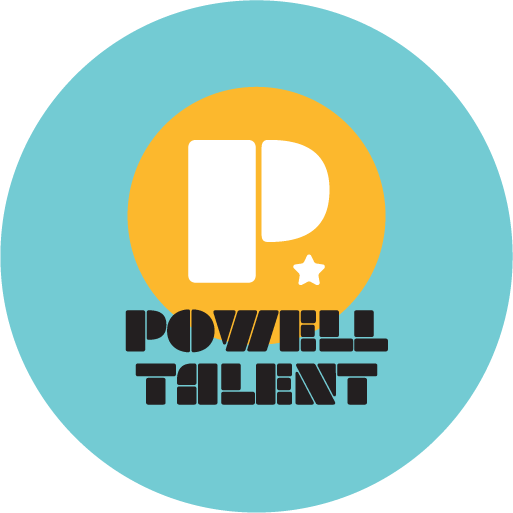 AMELIE BELCHERAmelie Belcher  is an award winning artist, painter, art instructor, comic creator, Twitch streamer and podcast host. Known for her comedy based art education presentations, she has traveled the world teaching thousands of budding artists the secrets to starting their own journeys downloading the path to artistic expression with an eye eared toward Anime and Manga styled creations. She is known for her webcomics "Bounty Haunters" and "The Real Life Adventures Of Ami Chan". You can read her work on her website www.amiarmy.com and watch her weekly Twitch streams at twitch.tv/ameliebelcher.Amelie believes that art is for everyone and gatekeeping is for suckers. During her presentations and Twitch streams she holds back no secrets and will gladly answer any and all questions a budding artist may have. As a Texas transplant from New Orleans, she has quite a few stories to share from her 20 year career in both anime conventions and the art world. Come enjoy her classically deep south drawl and laissez faire attitude. In her free time, Amelie lovingly creates watercolor portraits of her all time favorite actor, Jeff Goldblum. Why? Because why not. It's art, Y'all. She also loves traveling to historic locations, parks, and theme parks like Disney World and painting live, engaging with people from all over the world. Her art can be viewed on her instagrams @ameliebelcher and @ipaintparks.Amelie is excited to share her art knowledge with everyone and maybe tell a fun story or two. 